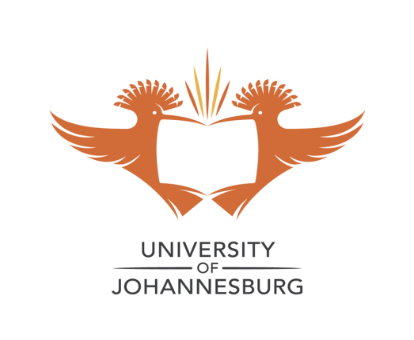 DHET allocation of book subsidy Below extracted from DHET policy point 6.4 and 6.5 6.4 	A book may be subsidised to a maximum of 10 units based on the number of pagesbeing claimed relative to the total number of pages of the book, where relevant. Aguide on unit allocation for book publications is as follows:(a) A chapter in a book = 1 unit(b) A book of a minimum of 60 pages but less than 90 pages = 2 units(c) A book of 90 pages and above, but less than 120 pages = 3 units(d) A book of 120 pages and above, but less than 150 pages = 4 units(e) A book of 150 pages and above, but less than 180 pages = 5 units(0 A book of 180 pages and above, but less than 210 pages = 6 units(g) A book of 210 pages and above, but less than 240 pages = 7 units(h) A book of 240 pages and above, but less than 270 pages = 8 units(i) A book of 270 pages and above, but less than 300 pages = 9 units(j) A book of 300 pages and above = 10 units6.5 Where authors are affiliated with two or more institutions, the subsidy is sharedamong the claiming institutions.InterpretationBooks are capped at 10 units therefore the DHET will allocate 10 units to a book, if a book contains in excess of 10 chapters the number of chapters will be divided by 10 units.For example if a book has 15 chapters it will only be allocated 10 units which will then be divided by 15 and by number of authors who have written the chapter.10 units / 15 chapters / 1 author = 0,66 units